Μητροπόλεως 26-28, (8οςόρ.)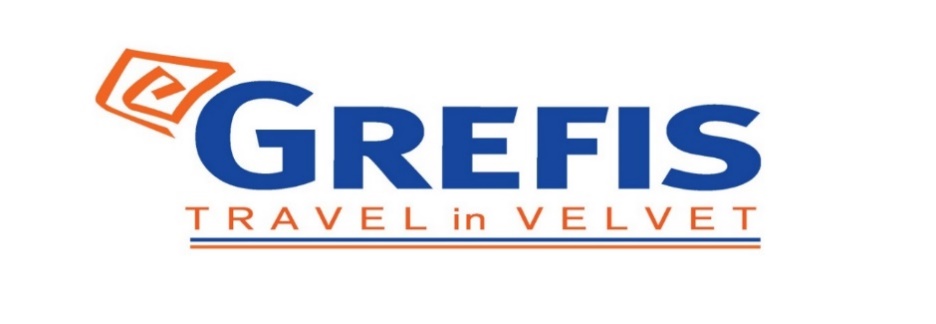 Αθήνα 105 63Τηλέφωνο: 210 3315621Φαξ: 210 3315623 – 4Email: info@grefis.grΠΑΣΧΑ ΣΤΗ ΡΟΔΟ – ALL INCLUSIVE - 5ημ. ΔΩΡΟ Η ΗΜΕΡΗΣΙΑ ΚΡΟΥΑΖΙΕΡΑ ΣΤΗ ΣΥΜΗ & ΣΤΟ ΠΑΝΟΡΜΙΤΗΔΩΡΟ Η ΞΕΝΑΓΗΣΗ ΣΤΟ ΚΑΣΤΡΟ ΤΟΥ ΜΕΓΑΛΟΥ ΜΑΓΙΣΤΡΟΥ!!ΔΩΡΟ Η ΠΑΡΑΚΟΛΟΥΘΗΣΗ  ΤΗΣ ΤΕΛΕΤΗΣ ΣΤΑΥΡΩΣΗΣ ΤΟΥ ΧΡΙΣΤΟΥ  ΣΤΟΝ ΙΕΡΟ ΝΑΟ ΤΟΥ ΑΓΙΟΥ ΠΑΝΤΕΛΕΗΜΩΝ ΣΤΗ ΠΑΛΑΙΑ ΠΟΛΗΠαλιά πόλη, Σύμη, Πανορμίτης, Λίνδος, Πεταλούδες, Φιλέρημο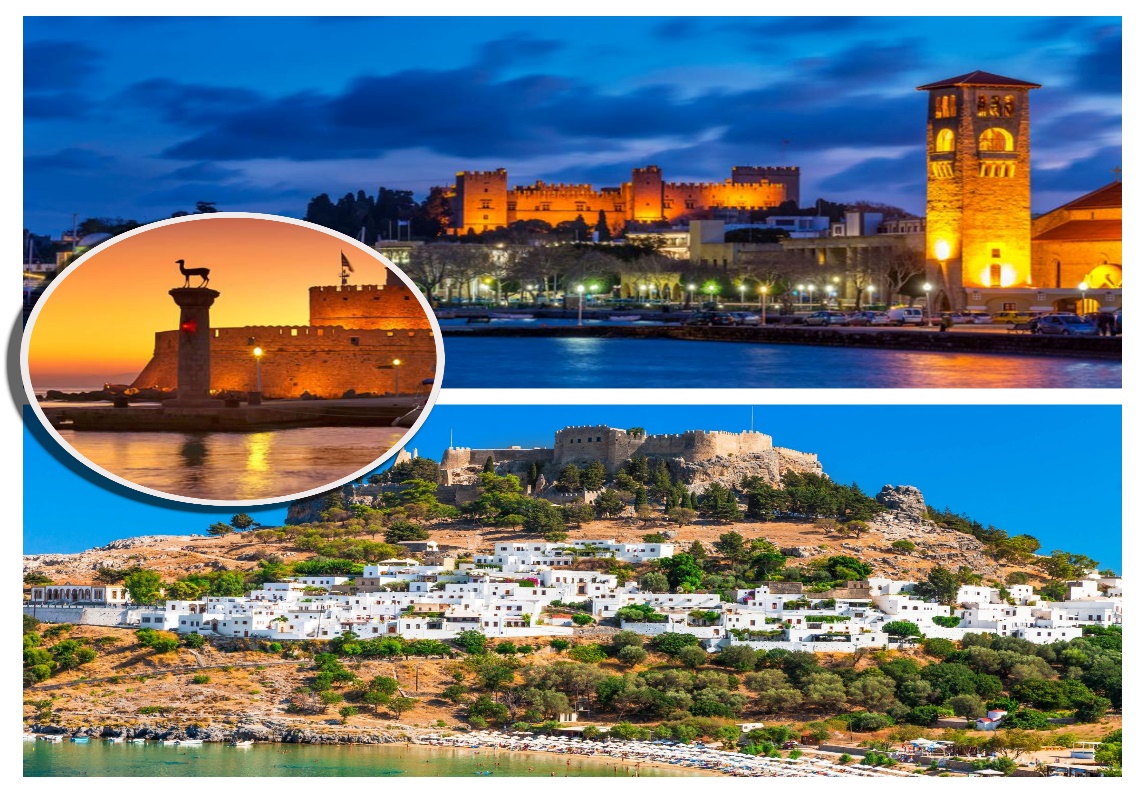 Ξενάγηση πόλης και κάστρο της Ρόδου!Ημερήσια εκδρομή στη Λίνδο.Εκδρομή στη Φιλέρημο και το λόφο των Πεταλουδών.Νηστίσιμο Δείπνο Μ. Πέμπτη & Μ. Παρασκευή.Αναστάσιμο Δείπνο.Εορταστικό Πασχαλινό γεύμα.Αναχωρήσεις: 02 & 03 ΜΑΙΟΥ1η μέρα: ΑΘΗΝΑ - ΦΙΛΕΡΗΜΟΣ - ΡΟΔΟΣ (ΞΕΝΑΓΗΣΗ ΠΟΛΗΣ)Συγκέντρωση στο αεροδρόμιο και αναχώρηση για την Ρόδο. Άφιξη στο νησί των Ιπποτών και επιβίβαση στο λεωφορείο και αναχώρηση  για τα πιο όμορφα μέρη του νησιού. Πρώτη μας στάση είναι στην Φιλέρημο. Ο λόφος που βρίσκεται και δεσπόζει στην περιοχή, θεωρούνταν τόπος ιερός για τους κατοίκους της περιοχής και ταυτόχρονα ένα από τα πιο σημαντικά φρούρια. Η ακρόπολη της Ιαλυσού ήταν χτισμένη στον λόφο αυτό και τα ερείπια του ναού της Αθηνάς βρίσκονται ακόμα εκεί. Συνεχίζουμε για την πρώτη μας γνωριμία με την πόλη της Ρόδου. Με την ξενάγηση μας θα κάνουμε τον γύρο των τειχών που διαρκεί περίπου για 2 χιλιόμετρα, θα επισκεφθούμε το παλάτι του Μεγάλου Μαγίστρου, και θα συνεχίσουμε στην παλιά πόλη με σημεία αναφοράς τον πύργο του Ρολογιού, την πλατεία Αρίωνος, Τζαμί,  Τέμενος Σουλτάνου Μουσταφά, το κάστρο της παλιάς πόλης και την πλατεία Ιπποκράτους. Θα έχουμε ελεύθερο χρόνο στην παλιά πόλη. Το μεσημέρι μεταφορά και τακτοποίηση στο ξενοδοχείο. Απόγευμα ελεύθερο. Διανυκτέρευση. 2η μέρα: ΡΟΔΟΣ – ΛΙΝΔΟΣ – ΑΓ. ΠΑΝΤΕΛΕΗΜΟΝΑΣ(ΕΠΙΤΑΦΙΟΣ)Πρωινό στο ξενοδοχείο. Αναχωρούμε για την επίσκεψη μας στο ανατολικό κομμάτι του νησιού. Αφού περάσουμε από την Καλλιθέα και το κοσμοπολίτικο θέρετρο Φαληράκι και αφού προσκυνήσουμε την Παναγία Τσαμπίκα, φθάνουμε στη γραφική Λίνδο με την παραδοσιακή νησιώτικη αρχιτεκτονική. Ακολουθώντας διαδρομές δαιδαλώδεις, τα βήματά μας οδηγούνται ασυναίσθητα ως την αρχαία Ακρόπολη, μάρτυρα της πολυτάραχης ιστορίας του νησιού και προσκύνημα στη Βυζαντινή Εκκλησία της Παναγίας της Λίνδου. Επιστροφή στο ξενοδοχείο και το απόγευμα χρόνος ελεύθερος. Το απόγευμα θα βρεθούμε στον Άγιο Παντελεήμονα, για την ακολουθία του Επιταφίου. Στο μεσαιωνικό σκηνικό της παλιάς πόλης, ανάμεσα στα ατμοσφαιρικά σοκάκια, στολισμένα με φοίνικες θα ζήσουμε μοναδική μυστηριακή εμπειρία μέσα από την αναπαράσταση των Παθών. Θα ακολουθήσουμε τον Επιτάφιο που συνοδεύεται από τις χορωδίες που ψέλνουν μελωδικά  το «Ω Γλυκύ Μου Έαρ» και συμπληρώνουν την κατανυκτική ατμόσφαιρα. Επιστροφή στο ξενοδοχείο. Διανυκτέρευση.3η μέρα: ΡΟΔΟΣ – ΣΥΜΗ – ΠΑΝΟΡΜΙΤΗΣ – ΙΕΡΑ ΜΗΤΡΟΠΟΛΙΣ ΡΟΔΟΥ (ΑΝΑΣΤΑΣΗ)Πρωινό στο ξενοδοχείο. Αναχωρούμε για το λιμάνι όπου θα επιβιβαστούμε στο καράβι, με προορισμό την Σύμη. Το βενετσιάνικο νησί δικαίως θεωρείται ως ένα από τα ομορφότερα της Δωδεκανήσου, με την ξεχωριστή του αρχιτεκτονική που το κάνει να διαφέρει. Στη περιπατητική μας περιήγηση, θα έχουμε την ευκαιρία να δούμε τον περίφημο Πύργο του Ρολογιού, ορόσημο του νησιού στέκει επιβλητικός στην είσοδο του λιμανιού από το 1881. Το νησί κόσμημα πέρα από τη νεοκλασική αρχιτεκτονική διαθέτει φοβερή γαστρονομία και τοπικά καταστήματα με γλυκά του κουταλιού και σουβενίρ. Η βόλτα στα σοκάκια και η επίσκεψη στα σφουγγαράδικα είναι κάτι που δεν θα πρέπει να λείψει από την εμπειρία σας. Οι ντόπιοι έχουν παράδοση στη σπογγαλιεία και σύμφωνα με τον μύθο, μόνο στο βυθό γύρω από τη Σύμη φυτρώνουν τα σφουγγάρια. Αμέσως μετά, θα επισκεφτούμε τον Ιερό ναό του Αγίου Αθανασίου και θα προσκυνήσουμε στον ανθοστολισμένο Επιτάφιό του. Επόμενη στάση μας είναι το λιμάνι του Πανορμίτη και η ομώνυμη Ιερά μονή του Ταξιάρχη. Το μοναστηριακό συγκρότημα, με τις υπέροχες τοιχογραφίες, την βιβλιοθήκη, το λαογραφικό μουσείο και το φημισμένο, εντυπωσιακό ξυλόγλυπτο τέμπλο του, αποτελεί σημαντικό Θρησκευτικό προσκύνημα. Στον προστάτη του Αιγαίου, θα προσκυνήσουμε τον στολισμένο του Επιτάφιο. Επιστροφή στο λιμάνι της Ρόδου. Επιστροφή στο ξενοδοχείο και το απόγευμα χρόνος ελεύθερος. Αναχώρηση νωρίς το βράδυ για τον λαμπρό Μητροπολιτικό ναό της Ρόδου. Μόλις οι ψάλτες μοιράσουν το Άγιος φως, χιλιάδες πυροτεχνήματα με χρώματα και σχέδια κατακλύζουν τον ουρανό στο φάρο του λιμανιού. Όλη η πόλη με την μεσαιωνική αρχοντιά αποκτά χρώματα κάνοντας την νύχτα ημέρα, εορτάζοντας το χαρμόσυνο μήνυμα της Ανάστασης. Επιστροφή στο ξενοδοχείο για να απολαύσουμε το Αναστάσιμο δείπνο μας, με μαγειρίτσα και κόκκινα αυγά.  Διανυκτέρευση. 4η μέρα: ΡΟΔΟΣ – ΕΛΕΥΘΕΡΗ ΗΜΕΡΑ – ΕΟΡΤΑΣΤΙΚΟ ΓΕΥΜΑΠρωινό στο ξενοδοχείο. Την ημέρα της Λαμπρής θα γευτούμε το Εορταστικό Πασχαλινό μας γεύμα στο χώρο της πισίνας του ξενοδοχείο. Ελεύθερος χρόνος. Διανυκτέρευση.5η μέρα: ΡΟΔΟΣ – ΠΕΤΑΛΟΥΔΕΣ – ΑΘΗΝΑ Πρωινό στο ξενοδοχείο. Σήμερα θα επισκεφτούμε το μοναδικό βιότοπο της γνωστής πεταλούδας PanaxiaQuadripunctaria. Σημείο κατατεθέν της Ρόδου και πόλος έλξης χιλιάδων τουριστών και επισκεπτών. Η άγρια βλάστηση και η μοναδική ομορφιά της φύσης, απολαμβάνονται μέσα από μια σειρά μονοπατιών που σας «ξεναγούν» σε όλη την περιοχή. Στη συνέχεια μετάβαση στο αεροδρόμιο για την πτήση της επιστροφής. Άφιξη στην Αθήνα κάνοντας ήδη σχέδια για το νέο μας ταξίδι, σε έναν θερινό προορισμό.ΤΙΜΟΚΑΤΑΛΟΓΟΣARTE HOTEL 4*                                                               Early BookingΤιμή κατ’ άτομο σε δίκλινο:                    495€                 535€Παιδική τιμή (από 0 έως 6 ετών)           295€                 335€Παιδική τιμή (από 6 έως 12 ετών)         395€                 435€Φόροι αεροδρομίου & ξενοδοχείου       95€                   95€                                                              Early BookingΤιμή σε μονόκλινο:                                    595€                 635€Φόροι αεροδρομίου & ξενοδοχείου       110€                 110€Περιλαμβάνονται:Αεροπορικά εισιτήρια Αθήνα  -Ρόδος  - Αθήνα   με την αεροπορική εταιρεία Aegean/Olympic Air ή   Sky Express.Διαμονή στο ξενοδοχείο ARTE HOTEL 4* στην πόλη της Ρόδου.Εκδρομές, περιηγήσεις, ξεναγήσεις, όπως αναφέρονται στο αναλυτικό πρόγραμμα της εκδρομής.Ημερήσια κρουαζιέρα στη Σύμη και στον Πανορμίτη.Πρωινό καθημερινά σε μπουφέ.Δώρο: Η ημερήσια κρουαζιέρα στη Σύμη και στο Πανορμίτη.Ξενάγηση πόλης και κάστρο της Ρόδου!Ημερήσια εκδρομή στη Λίνδο.Εκδρομή στη Φιλέρημο και το λόφο των Πεταλούδων.Νηστίσμο δείπνο τη Μ. Πεπμτη & τη Μ. Παρασκευή.Αναστάσιμο Δείπνο.Εορταστικό Πασχαλινό γεύμα.Χειραποσκευή έως 8 κιλά.Αποσκευή έως 20 κιλά.Τοπικός ξεναγός στη Ρόδο και στη Λίνδο. Ασφάλεια αστικής/επαγγελματικής ευθύνης.Φ.Π.ΑΔεν περιλαμβάνονται:Ό,τι ρητά αναφέρεται ως προαιρετικό ή προτεινόμενο. Φόροι αεροδρομίου, δημοτικοί φόροι ξενοδοχείου και επίναυλος καυσίμων (95€ & 110€ στα μονόκλινα).Είσοδοι σε μουσεία, αρχαιολογικούς χώρους, θεάματα και γενικά όπου απαιτείται.Προαιρετική Ασφάλεια Covid (20€).ΠΤΗΣΕΙΣ  SKY EXPRESS  03 ΜΑΙΟΥ  GQ280 ΑΘΗΝΑ-ΡΟΔΟΣ 07.25-08.2507 ΜΑΙΟΥ  GQ285 ΡΟΔΟΣ-ΑΘΗΝΑ 22.25-23.25ΠΤΗΣΕΙΣ  AEGEAN/OLYMPIC AIRLINES  02 ΜΑΙΟΥ  ΟΑ6206 ΑΘΗΝΑ-ΡΟΔΟΣ 11.35-12.3506 ΜΑΙΟΥ  ΟΑ6205 ΡΟΔΟΣ-ΑΘΗΝΑ 17.00-18.00 Διαφοροποίηση στη ροή - σειρά των επισκέψεων του προγράμματος, ενδέχεται να γίνει, χωρίς να παραλειφθεί καμία επίσκεψη.Για τους επιβάτες που ταξιδεύουν με τη Sky Express, και επιθυμούν να ταξιδέψουν με εσωτερικές πτήσεις, το επιπλέον κόστος για όλη την Ελλάδα από 100€/άτομο! Το πρόγραμμα της Μ. Παρασκευής (03/05) διαμορφώνεται ως εξής:1η μέρα: ΑΘΗΝΑ - ΦΙΛΕΡΗΜΟΣ - ΡΟΔΟΣ (ΞΕΝΑΓΗΣΗ ΠΟΛΗΣ) - ΕΠΙΤΑΦΙΟΣ2η μέρα: ΡΟΔΟΣ – ΣΥΜΗ – ΠΑΝΟΡΜΙΤΗΣ – ΙΕΡΑ ΜΗΤΡΟΠΟΛΙΣ ΡΟΔΟΥ (ΑΝΑΣΤΑΣΗ)3η μέρα: ΡΟΔΟΣ – ΕΛΕΥΘΕΡΗ ΗΜΕΡΑ – ΕΟΡΤΑΣΤΙΚΟ ΠΑΣΧΑ4η μέρα: ΡΟΔΟΣ – ΛΙΝΔΟΣ – ΑΓ. ΠΑΝΤΕΛΕΗΜΟΝΑΣ5η μέρα: ΡΟΔΟΣ – ΠΕΤΑΛΟΥΔΕΣ – ΑΘΗΝΑ www.grefis.gr